A1 Wokingham Loo HireServicing a Toilet on Site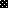 